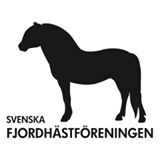 Inbjudan till avelskonferens på temat ”Svenskfödda fjordhästar” den 1 april 2017Välkommen till Svenska fjordhästföreningens avelskonferens den 1 april 2017 på Vätterleden, Gränna! Temat för konferensen är ”Svenskfödda fjordhästar”, och konferensen vänder sig till alla som är intresserade av avel med fjordhäst eller funderar på att köpa fjordhäst. Vi hoppas på stort deltagande och en intressant dag.Preliminärt program:10.30-11.00 ankomst och fika11.00-12.20 Köpa häst – vad bör man kolla som köpare, vad gäller för köpare och säljare, och hur vet jag om hästen är bra. Vad gäller vid import? Helena Kättström; veterinär och SFFs ordförande  12.30-13.00 Stoägare och hingsthållare – vad är det jag måste veta om betäckningsrapporter, licenser och hästpass? Annerlie Johansson, SFFs registrator13.00 -14.00 Lunch14.00 -15.30 Avelsmål – mitt, SFFs eller ”fjordvärldens”. Sportfjording eller rastyp? Vem tar ansvar för avelsmålet? Hur kan vi påverka inavelsgraden och vad spelar det för roll? Sanna Soleskog, agronom och fjordhästägare15.30 – 16.00 Fika16.00 – 17.00 Diskussion och summering. Vad tar vi med oss? Hur går vi vidare?18.00 Middag19.30-20.30 Fjordhästar i olika länderVi har ansökt om stöd från Svenska hästavelsförbundet och Hästnäringens ungdomssatsning för att förhoppningsvis kunna erbjuda ungdomar upp till 26 år ett kraftigt rabatterat pris. Vi återkommer med mer info om detta när vi fått svar. Kostnaden för konferensen är för fullbetalde medlem i Svenska fjordhästföreningen 1000 kr per person inklusive fika, lunch, fika, middag samt övernattning i dubbelsrum samt frukost. Om du inte är medlem är priset 1100 kr. För hela helgen inklusive fika och lunch på söndagen är kostnaden 1250 kr (respektive 1350 för icke medlem). Om du vill ha enkelrum tillkommer 150 kr, och priset för hela helgen blir då 1400 kr (respektive 1500 kr för icke medlem). Om du vill avstå övernattning gäller ändå samma pris, då vi har köpt ett helt paket till ett förmånligt pris. Antalet platser är begränsat och först till kvarn gäller.Bindande anmälan senast den 12 mars till info@knutsfjordhastar.se Betalning ska ske till SFFs bankgiro550-1184  i samband med anmälan och så snart du fått besked om att du har fått en plats på konferensen.